Put an X or O in every white square to avoid 3 adjacent X's or O's horizontally, vertically, or diagonally. Each puzzle below has a unique solution. All puzzles copyright Erich Friedman, 2010.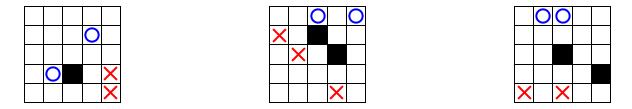 